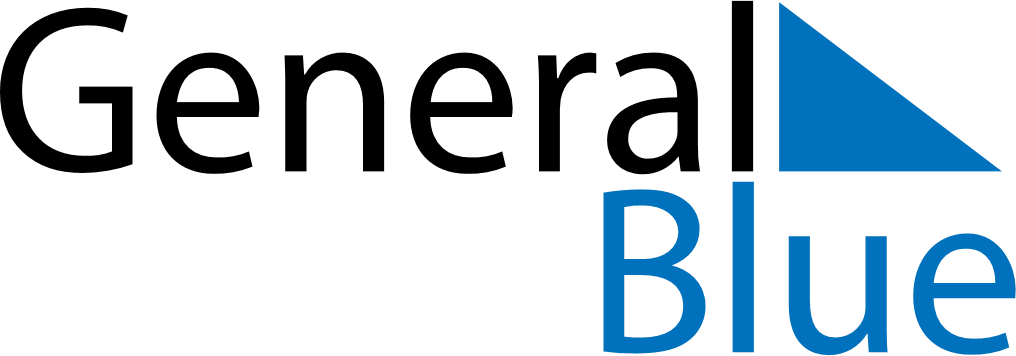 December 2025December 2025December 2025Central African RepublicCentral African RepublicSundayMondayTuesdayWednesdayThursdayFridaySaturday123456Republic Day789101112131415161718192021222324252627Christmas Day28293031